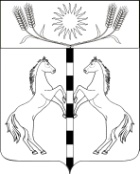 РЕШЕНИЕСОВЕТА КАНЕЛОВСКОГО  СЕЛЬСКОГО  ПОСЕЛЕНИЯСТАРОМИНСКОГО РАЙОНА от 22.12.2017                                                                                                             № 32.18ст. КанеловскаяО порядке назначения и проведения собраний и конференций граждан на территории муниципального образования Канеловское сельское поселение Староминского районаВ соответствии со статьями  29, 30 Федерального закона от 06.10.2003 № 131-ФЗ «Об общих принципах организации местного самоуправления в Российской Федерации», статьями 18, 19 Устава муниципального образования Канеловское сельское поселение Староминского района в целях реализации прав жителей Муниципального образования Канеловское сельское  поселение Староминского района на участие в осуществлении местного самоуправления, создания правовой и организационной основы для проведения собраний и конференций на территории Муниципального образования Канеловское сельское поселение Староминского района,   Совет Канеловского сельского поселения Староминского района р е ш и л:1. Утвердить Положение о порядке назначения и проведения собраний и конференций граждан на территории Муниципального образования Канеловское сельское поселение Староминского района согласно приложению.2. Специалисту 1 категории администрации Канеловского сельского поселения Староминского района (Левченко Л.А.) обеспечить размещение настоящего решения на официальном сайте администрации Канеловского сельского поселения Староминского района в информационно-телекоммуникационной сети «Интернет».3. Настоящее решение вступает в силу с момента его официального опубликования.4. Контроль за выполнением настоящего решения оставляю за собой.Глава Канеловского сельского поселенияСтароминского района                                                                     Л.Г. ИндылоПриложениек решению Совета Канеловского сельского поселенияСтароминского районаот 22.12.2017№ 32.18ПОЛОЖЕНИЕО ПОРЯДКЕ НАЗНАЧЕНИЯ И ПРОВЕДЕНИЯ СОБРАНИЙ И КОНФЕРЕНЦИЙГРАЖДАН НА ТЕРРИТОРИИ МУНИЦИПАЛЬНОГО ОБРАЗОВАНИЯ КАНЕЛОВСКОЕ СЕЛЬСКОЕ ПОСЕЛЕНИЕ СТАРОМИНСКОГО РАЙОНА.I. Общие положения1.1. Настоящее Положение в соответствии с Конституцией Российской Федерации, Федеральным законом от 06.10.2003 № 131-ФЗ «Об общих принципах организации местного самоуправления в Российской Федерации», Уставом муниципального образования Канеловское сельское поселение Староминского района (далее – Канеловское сельское поселение Староминского района) определяет порядок назначения и проведения собраний и конференций граждан на территории Канеловского сельского поселения Староминского района.1.2. Собрания граждан могут проводиться для обсуждения вопросов местного значения, информирования населения о деятельности органов местного самоуправления и должностных лиц местного самоуправления 
Канеловского сельского поселения Староминского района, осуществления территориального общественного самоуправления на части территории поселения.1.3. Конференция граждан проводится в случае необходимости обсуждения вопросов местного значения и выявления мнения представителей всех жителей Канеловского сельского поселения Староминского района.1.4. В зависимости от числа граждан, постоянно проживающих на определенной территории, в границах которой планируется проведение собрания, конференции граждан, может проводиться собрание граждан или конференция граждан.1.5. Конференция проводится при численности граждан, имеющих право на участие в конференции, более 30 человек. 1.6. В работе собрания, конференции граждан по вопросам местного значения, затрагивающим интересы жителей поселения, информирования населения о деятельности органов местного самоуправления и должностных лиц местного самоуправления имеют право участвовать жители Канеловского сельского поселения Староминского района, обладающие избирательным правом.1.7. Собрание граждан проводится по инициативе населения, Совета Канеловского сельского поселения Староминского района, Главы Канеловского сельского поселения, а также в случаях, предусмотренных уставом территориального общественного самоуправления.1.8. Конференции граждан проводится по инициативе Совета Канеловского сельского поселения Староминского района, Главы Канеловского сельского поселения Староминского района.1.9. Итоги собрания, конференции граждан подлежат официальному опубликованию (обнародованию).1.10. Организация и проведение собрания, конференции граждан по инициативе Совета Канеловского сельского поселения Староминского района, Главы Канеловского сельского поселения Староминского района осуществляются за счет средств местного бюджета.1.11. Настоящее Положение не распространяется на собрания, конференции граждан, проводимые в целях осуществления территориального общественного самоуправления.II. Общие принципы проведения собранияконференции граждан2.1. Граждане участвуют в собрании, конференции непосредственно на равных основаниях.2.2. Участие в собрании, конференции является свободным и добровольным.Никто не вправе оказывать принудительное воздействие на участие или неучастие граждан в собрании, конференции.2.3. Подготовка и проведение собрания, конференции осуществляются открыто и гласно.III. Назначение собрания гражданпо инициативе населения3.1. Население Канеловского сельского поселения Староминского района реализует свое право на инициативу проведения собраний, через инициативную группу, которая формируется из числа жителей поселения численностью не менее 10 процентов жителей поселения, обладающих избирательным правом, выраженного путем сбора подписей среди жителей поселения.3.2. Инициативная группа письменно обращается в Совет Канеловского сельского поселения Староминского района с предложением провести собрание граждан.Обращение должно содержать:- формулировку вопроса, предлагаемого к обсуждению на собрании граждан;- пояснительную записку, содержащую обоснование необходимости и цели проведения собрания по данному вопросу, подписанную председателем инициативной группы жителей;- финансово-экономическое обоснование (в случае вынесения на собрание вопроса местного значения, реализация которого повлечет или может повлечь снижение доходов или увеличение расходов местного бюджета либо отчуждение муниципального имущества), подписанное председателем инициативной группы жителей;- предлагаемые сроки, место проведения собрания граждан и состав участников;- проект итоговых документов по результатам собрания;- сведения о членах инициативной группы (фамилия, имя, отчество, дата рождения, серия, номер и дата выдачи паспорта или документа, заменяющего паспорт гражданина, адрес места жительства), подписанные членами инициативной группы.3.3. Совет Канеловского сельского поселения Староминского района в 30-дневный срок со дня поступления обращения инициативной группы организует его рассмотрение и принимает решение о назначении даты, времени и места проведения собрания граждан или об отказе в проведении собрания граждан. Совет Канеловского сельского поселения Староминского района может принять решение об отказе в проведении собрания граждан, если при проведении организационного заседания инициативной группой граждан и подаче обращения о проведении собрания граждан допущены нарушения законодательства Российской Федерации, Устава Канеловского сельского поселения Староминского района, настоящего положения.3.4. Совет Канеловского сельского поселения Староминского района не вправе отказать в проведении собрания граждан по мотивам их нецелесообразности.IV. Порядок назначения собрания, конференции граждан4.1. Решение о назначении собрания, конференции граждан принимается Советом Канеловского сельского поселения Староминского района или Главой Канеловского сельского поселения Староминского района. Собрание, конференция граждан, проводимые по инициативе населения или Совета Канеловского сельского поселения Староминского района, назначаются решением Совета Канеловского сельского поселения Староминского района.Собрание, конференция граждан, проводимые по инициативе Главы Канеловского сельского поселения Староминского района, назначаются Постановлением Главы Канеловского сельского поселения Староминского района.4.2. В решении Совета Канеловского сельского поселения Староминского района и Постановлении Главы Канеловского сельского поселения Староминского района о назначении собрания, конференции граждан устанавливаются:- дата, место и время проведения собрания, конференции;- вопросы, выносимые на рассмотрение собрания, конференции;- территория, в границах которой проводятся собрание, конференция граждан;- сведения об инициаторах собрания, конференции;- численность граждан, проживающих на этой территории;- норма представительства делегатов на конференцию;- количество делегатов каждой из территорий.4.3. Жители поселения должны быть проинформированы о проведении собрания, конференции не позднее чем за 30 дней до их проведения.V. Порядок избрания делегатов5.1. Норма представительства делегатов на конференцию устанавливается инициатором ее проведения с учетом численности граждан, имеющих право на участие в конференции.Один делегат может представлять интересы не более 300 граждан, имеющих право на участие в конференции граждан.5.2. Делегатом на конференцию граждан может являться гражданин, имеющий право на участие в конференции граждан.5.3. Делегаты на конференцию избираются на собраниях граждан путем открытого голосования.5.4. Выборы делегатов считаются состоявшимися, если в голосовании приняли участие более половины граждан, имеющих право на участие в собрании граждан.Если выдвинуто несколько кандидатов в делегаты на конференцию граждан, то избранным считается кандидат, набравший наибольшее число голосов.Если выдвинут один кандидат в делегаты на конференцию граждан, то он считается избранным, если за него проголосовало большинство граждан, принявших участие в голосовании.5.5. Делегату, избранному на конференцию граждан, организатор собрания выдает выписку из протокола собрания граждан, подтверждающую избрание его делегатом на конференцию граждан.VI. Организация подготовки к проведению собрания,конференции жителей6.1. Подготовку и проведение собрания, конференции граждан осуществляет администрация Канеловского сельского поселения Староминского района.6.2. В целях подготовки и проведения конференции администрация:1) не менее чем за 30 дней до конференции извещает граждан о дате, месте, времени и повестке конференции (объявление о дате, месте, времени и повестке конференции размещается в местах массового посещения людей, а также может быть опубликовано в средствах массовой информации);2) организует собрания граждан по избранию делегатов на конференцию;3) подготавливает проект повестки конференции, определяет докладчиков и выступающих по вопросам повестки;4) готовит проект решения конференции;5) проводит регистрацию делегатов, прибывших на конференцию (делегаты представляют выписку из протокола собрания, на котором их избрали для участия в конференции);6) обеспечивает ведение протокола конференции, который подписывается председателем и секретарем конференции.6.3. В целях подготовки и проведения собрания инициаторы (инициативная группа):1) с момента назначения органами местного самоуправления собрания, но не менее чем за 30 календарных дней до его проведения извещают граждан о дате, месте, времени и повестке собрания (объявление о дате, месте, времени начала и окончания собрания, повестке собрания размещается в местах массового посещения людей, а также опубликовывается в средствах массовой информации);2) подготавливают проекты повестки и решения собрания, определяют докладчиков и выступающих по вопросам повестки;3) проводят регистрацию жителей, прибывших на собрание, с указанием фамилии, имени, отчества, года рождения, адреса места жительства и подписи;4) обеспечивают ведение протокола собрания, который подписывается председателем и секретарем собрания.6.4. На собрание, конференцию граждан могут приглашаться должностные лица органов местного самоуправления.VII. Порядок проведения собрания, конференции граждан7.1. Перед началом собрания, конференции организатором проводится регистрация участников собрания, делегатов конференции, прибывших на собрание, конференцию.7.2 Собрание, конференцию ведет председатель, избираемый на собрании, конференции.7.3. Председатель открывает собрание, конференцию и оглашает наименование вопросов, вынесенных на обсуждение, излагает их концепцию, инициатора и регламент проведения собрания, конференции, информирует об участниках собрания, конференции.Для ведения протокола собрания конференции из числа участников избирается секретарь собрания, конференции.Председатель ведет собрание, конференцию, предоставляет слово для выступления по обсуждаемым вопросам и следит за порядком их обсуждения.7.4. Процедура проведения собрания, конференции отражается в протоколе, который ведется в свободной письменной форме секретарем собрания, конференции и подписывается председательствующим и секретарем собрания, конференции.В протоколе собрания, конференции в обязательном порядке должны быть отражены суть выступлений и мнения участников собрания, конференции по каждому из обсуждаемых вопросов.7.5. Собрание граждан считается правомочным, если в нем принимает участие не менее одной трети от числа граждан, имеющих право участвовать в собрании.7.6. Конференция граждан считается правомочной, если в ней принимает участие более половины избранных делегатов.VIII. Решения собрания, конференции граждан8.1. По итогам собрания, конференции принимается соответствующее решение.Решение собрания принимается большинством голосов граждан, присутствующих на собрании.Решение конференции принимается большинством голосов делегатов, присутствующих на конференции.8.2. Собрание, конференция граждан могут принимать обращения к органам местного самоуправления и должностным лицам местного самоуправления, а также избирать лиц, уполномоченных представлять собрание, конференцию граждан во взаимоотношениях с органами местного самоуправления и должностными лицами местного самоуправления.8.3. Обращения, принятые собранием, конференцией граждан, подлежат обязательному рассмотрению органами местного самоуправления и должностными лицами местного самоуправления, к компетенции которых отнесено решение содержащихся в обращениях вопросов, с направлением письменного ответа в порядке и сроки, которые установлены действующим законодательством.8.4. Итоги собрания, конференции граждан подлежат официальному опубликованию.Глава Канеловского сельского поселенияСтароминского района                                                              Л.Г. Индыло